Cardinal Ritter High SchoolFall and Winter Sports Program Advertising3360 West 30th Street, Indianapolis, Indiana 46222 317.924.4333 | cardinalritter.org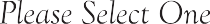 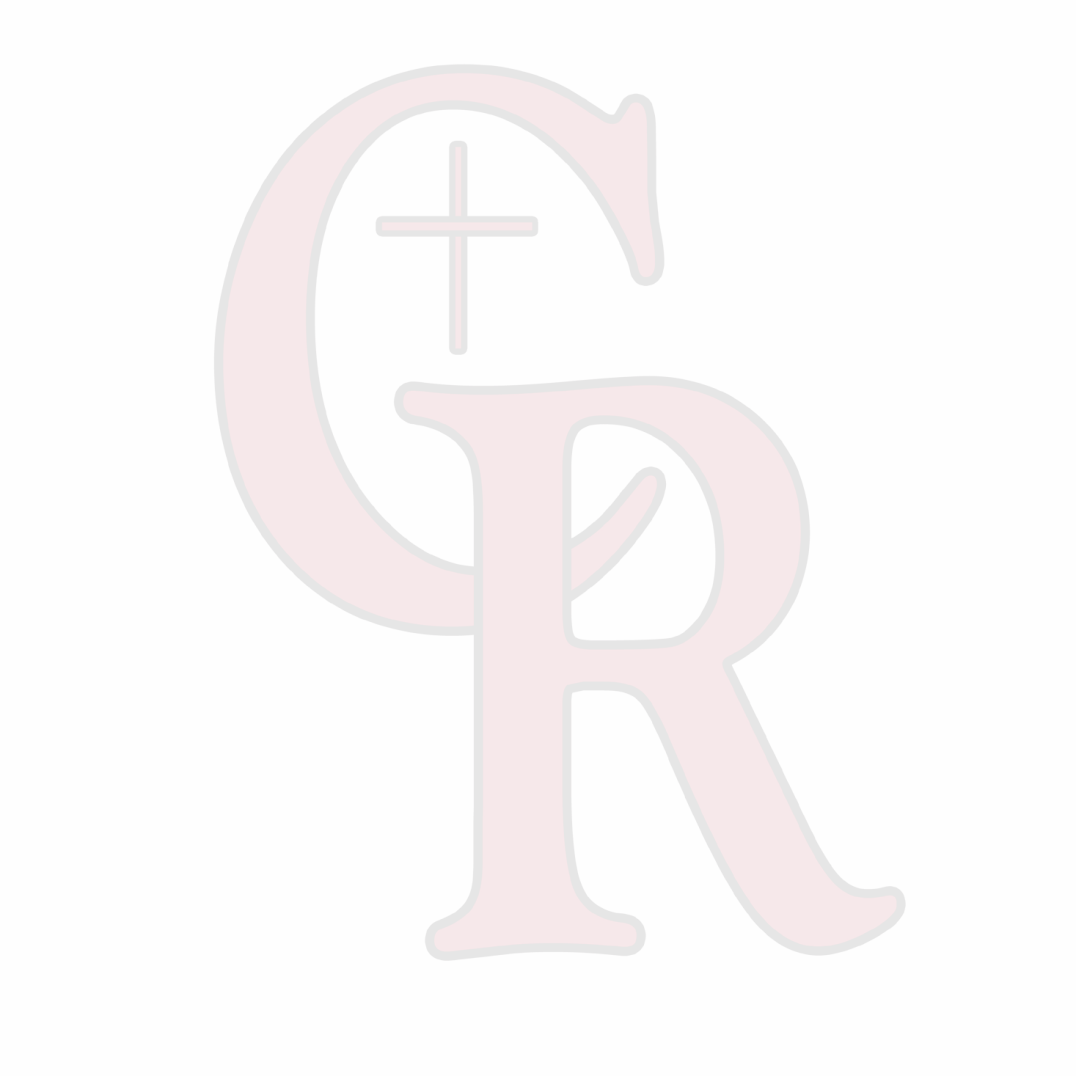 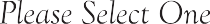 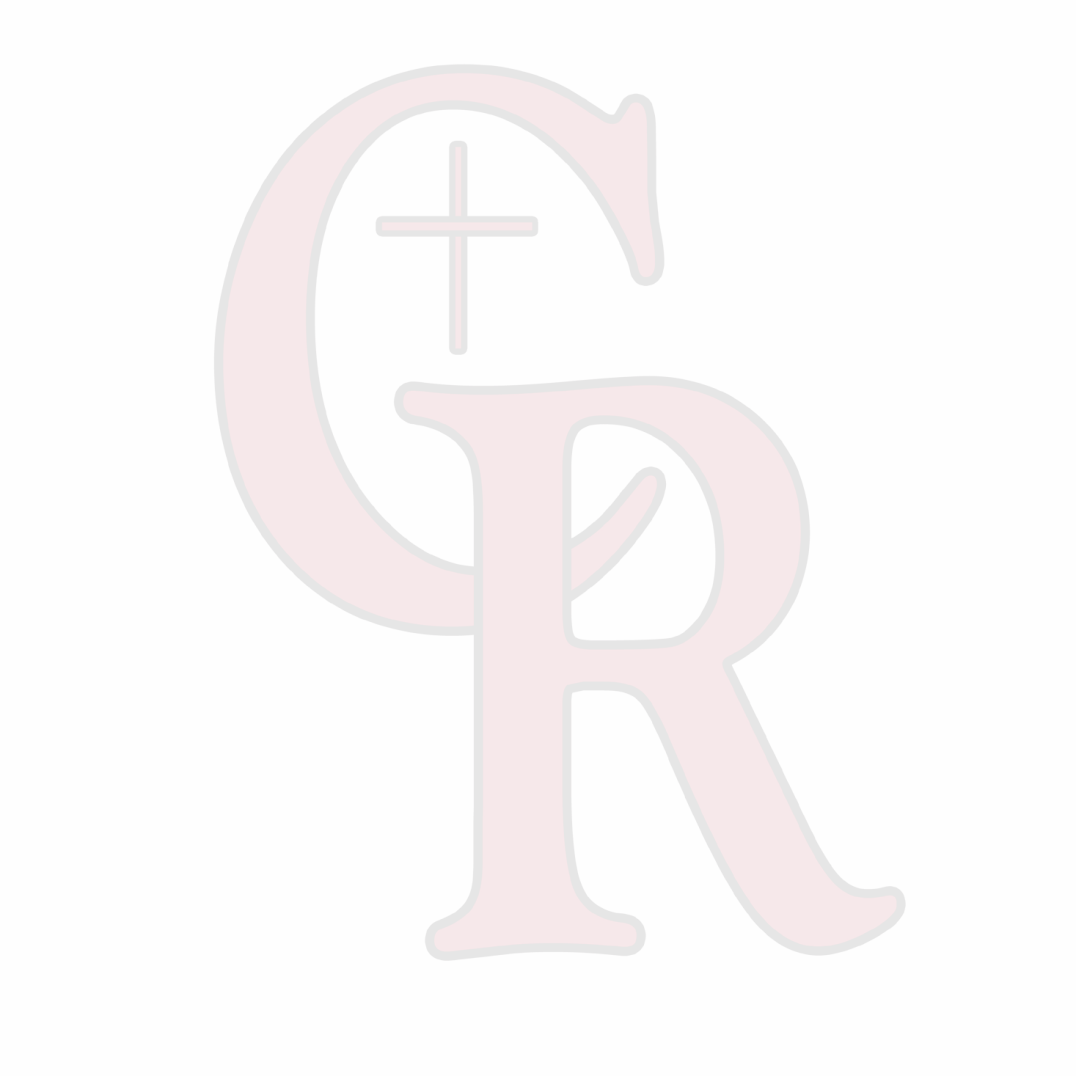 Company Name:   	 Address:	 City, ST, Zip:  	                                                                                                                          Contact:	 Email:	 Telephone:  	Ad Copy Instructions:Please note that parents receive a 25% discount for student ads. Camera-ready artwork preferred. Payment must accompany ad. Renewal (same ad as last year)  New Copy (please attach new ad) Pay By Credit CardCard Number:  	                                                             Exp: 	CVV:	 Name on Card: 	 Signature:		  Payment EnclosedFor questions, please contact:Barry Robertsbroberts@cardinalritter.org | 317.924.4333 ext. 402Artwork should be PDF, PNG or JPEGMail Payments To: Cardinal Ritter High School Attn: Barry Roberts3360 West 30th Street, Indianapolis, IN 46222 Pay Online: https://cardinalritterhighschool.formstack.com/forms/fspSizeParent Rate (Fall Only)Parent Rate (Fall & Winter)Business Rate (Fall Only)Business Rate (Fall & Winter)Ad DimensionsBack Cover - Full Cover$500$7508.5’’ x 11’’Full Page$225$318.75$300$4258.25’’ x 10.25’’Half Page$138.75$198.75$185$2657.5’’ x 5’’Quarter Page$101.25$131.25$135$1753.5’’ x 4.5’’